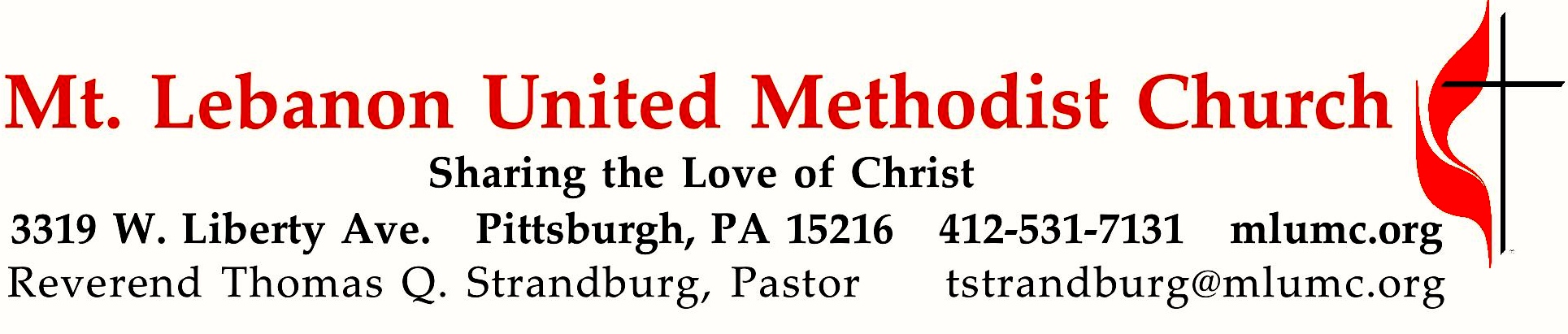 November 6, 2016								     8:30 & 10:45			WE GATHER IN GOD’S NAME …Gathering Music 	Hymn 707		Hymn of Promise  (seated)				     Promise	Worship & Song 3033 	God of great and God of small (stanzas 1-2)    God of great and smallGreeting	   		Leader:  	O magnify the Lord with me,	People:   	and let us exalt God’s name together!			          Psalm 34:3AnnouncementsChoral Introit 10:45							       Richard C. Baker	O come let us sing unto the Lord; let us make a joyful noise unto the Rock of our salvation.Call to WorshipLeader:  	Look, here is our God, the One we have waited for.People:   	Let us be glad and rejoice in our salvation.Leader:	Come feast on the bread and the cup.People:	Enjoy the blessings of the Lord, the vindication from our God.Leader:	Come! Let us worship the Lord.                   						 Adapted from Isaiah 25 & Psalm 24… TO GIVE PRAISE TO GOD …Hymn of Praise 711	For all the saints (stanzas 1-2 and 4-6, standing)		         Sine nomineOpening Prayer (in unison, standing)		God of new beginnings, you are the Alpha and the Omega, the beginning and the end of all things. Remove the shroud that separates us from your mighty presence that we may see you as you are. Wipe away our tears and take away our disgrace that we may come before your throne with hearts full of song and souls ablaze with joy. Help us to live as those who are prepared to die, and enable us to die as those who go forth to live, so that whether living or dying, our hearts will always belong to you. Amen.            									     Mary J. Scifres	… TO CELEBRATE THE FAMILY OF FAITH …	The Sign of Peace  Please pass the peace to your neighbors as a sign of reconciliation and love.	Leader:	The peace of Christ be with you.
	People:	And also with you.Gathering Song				    James Ritchie	This, this is where children belong, 	welcomed as part of the worshiping throng.	Water, God’s Word, bread and cup, prayer and song:	This is where children belong.	      						WORDS: James Ritchie  MUSIC: James Ritchie  ©1999 Abingdon Press Message for Young Disciples 	   Rev. Thomas Q. Strandburg	(All children are invited. Please sing as children come forward.) After the children’s message at the 10:45 service, children ages 3 through 3rd grade may attend Kids Praise in the Welcome Center. Children will be escorted to and from Kids Praise by teachers. They will return to the Sanctuary near the end of the service, and parents may meet them.Act of Remembrance				Leader: 	Everliving God, this day revives in us memories of loved ones who are 			with us no more. What happiness we shared when they walked among 			us. What joy when, loving and being loved, we lived our lives together.	People:	Their memory is a blessing forever.	Leader:	We see them now with the eye of memory, their faults forgiven, 
		their virtues grown larger. So does goodness live, and weakness fade 			from sight. We remember them with gratitude and bless their names.	People:	Their memory is a blessing forever.		Leader: 	We give you thanks that they now live and reign with you. As a great cloud 				of witness, they surround us with their blessings and offer you hymns 
			of praise and thanksgiving.	
		People:	They are alive forever more. Amen.In Memoriam, All Saints Day 2016Following are the names of members who have died since All Saints Day 2015.  Let us remember them now in love and gratitudeArthur "Art" Stewart				November 18, 2015Mary McFadden				February 13, 2016Mary Jane Seymour				March 29, 2016Sanford "Sam" Morton				April 1, 2016Helen Manning					May 5, 2016Jane Morton					May 8, 2016Elaine Coverdale				May 12, 2016Claire Coverdale				May 17, 2016Marge Jellison					May 22, 2016Virginia "Ginnie" Smith				May 28, 2016Mary Griffin					July 26, 2016Hoyt Hickman					September 10, 2016Robert Critchlow				September 25, 2016William "Bill" Davis				October 7, 2016Jean Bouvy					October 30, 2016… TO HEAR GOD’S WORD PROCLAIMED …Worship & Song 3033 		God of great and God of small 		        God of great and smallScripture Reading						8:30 Joeta D’Este   10:45 Bob Mallery 	A Lesson from the Hebrew Scripture	Psalm 145:1-5, 17-21	All generations praise God’s worksWorship & Song 3135		In God alone (seated)				            In God alone	In God alone my soul can find rest and peace, in God my peace and joy.	Only in God my soul can find its rest, find its rest and peace.Pastoral PrayerThe Lord’s Prayer 	Our Father, who art in heaven, hallowed be thy name. Thy kingdom come, thy will be 	done, on earth as it is in heaven. Give us this day our daily bread. And forgive us our 	trespasses, as we forgive those who trespass against us. And lead us not into temptation, 	but deliver us from evil. For thine is the kingdom, and the power, and the glory forever.  	Amen.Scripture Reading	A Lesson from the New Testament 	2 Corinthians 8:1-15  	Encouragement to give generouslyResponseLeader:    The Word of the Lord.People:    Thanks be to God.… TO OFFER OUR GIFTS AND TO DEDICATE OUR LIVES …Offertory Solo 8:30		Where'er you walk				          G. F. HandelAnthem 10:45  									     T. F. H. Candlyn	Thee we adore, O hidden Saviour, Thee, who in Thy sacrament art pleased to be; both flesh and spirit in Thy presence fail, yet here Thy presence we devoutly hail. 	O blest memorial of our dying Lord, who living bread to all doth here afford! O may our souls forever feed on Thee, and Thou, O Christ, forever precious be		Fountain of goodness, Jesus, Lord and God,cleanse us, unclean, in Thy most cleansing flood; increase our faith and love, that we may know the hope and peace which from Thy presence flow.	O Christ, whom now beneath a veil we see, may what we thirst for soon our portion be, to gaze on Thee unveiled, and see Thy face, the vision of Thy glory and Thy grace.Doxology 94		Praise God from whom all blessings flow;		Praise God, all creatures here below:  Alleluia!  Alleluia!		Praise God the source of all our gifts!		Praise Jesus Christ, whose power uplifts!		Praise the Spirit, Holy Spirit.  Alleluia!  Alleluia!  Alleluia!Prayer of DedicationSermon	 		“Good Growth Giving” 			           Rev. Thomas Q. StrandburgSacrament of Holy Communion	Worship & Song 3168 	Come to the Table of Grace (stanza 1 seated)	        Table of grace		Come to the table of grace. Come to the table of grace.		This is God's table; it's not yours or mine. Come to the table of grace.The Great Thanksgiving 		  	 	         Musical Setting E, U.M. Hymnal, p. 25Leader:	The Lord be with you.People: 	And also with youLeader:	Lift up your hearts.People:	We lift them up to the Lord.Leader:	Let us give thanks to the Lord our God..People: 	It is right to give our thanks and praise.	Leader:	(The pastor continues in prayer, and concludes with the following words. . . ) Therefore with all your faithful people from every time and place we join the whole creation to lift our hearts in joyful praise :People:		Holy, holy, holy, Lord, God of power and might,Heaven and earth are full of your glory.  Hosanna in the highest.Blessed is he who comes in the name of the Lord.  Hosanna in the highest.  Leader:	(The pastor continues in prayer, and concludes with the following words . . .)   	As we proclaim the mystery of faith.People:		Christ has died; Christ is risen; Christ will come again. Leader:	(The pastor continues in prayer, and concludes with the following words . . .)  Through Jesus Christ our Lord and Savior, who lives in unity with you and the Holy Spirit, One God, to all eternity.People:	Amen. Giving the Bread and Cup(During the 10:45 service distribution of the elements, join the choir in singing all stanzas of 613-614 and continuing with 616)Prayer following Communion … TO GO REJOICING IN GOD’S NAME!Hymn of Commitment 660	God is here  (standing)				      Abbot's LeighBenedictionToday’s ServicesThe altar flowers are given by Anne Hoffman in loving memory of her husband, Paul W. Hoffman.The flowers in the Chancel are given by John and Ruth Ann Esaias in honor of all the volunteers of our Rummage Sale.The rosebud on the altar is in celebration of the birth of Emily Jane Schmidt who was born on October 25, 2016. She is the daughter of Eric and Courtney Schmidt and sister of Dillon and Olivia. Special music at 8:30 is provided by Robert Richards, a member of the Chancel Choir.Special music at 10:45 is provided by the Chancel Choir.Greeters  8:30  Cynthia Jelic   10:45  Judy and Mark Lewis  Acolytes  Riley and Max Siegert Worship options for children We encourage children to participate in the Children’s Sermon at both services, and in Kids Praise during the 10:45 service. Nursery services are offered in Room 204 of the Education Building. Ask ushers or greeters and follow signs for direction.Podcasts of Sunday Sermons  Would you like to share this morning’s sermon with a friend or did you miss a Sunday? Catch up on the messages from MLUMC with a podcast of Pastor Tom’s and others’ Sunday sermons. Sermons from the past three months are at http:// mlumc.buzzsprout.com. You can navigate to the site from the link on our webpage, www.mlumc.org, through the app, Stitcher or through iTunes.Flower Donations  Honor or remember a loved one or friend with a Sunday flower arrangement donation. Contact Sharon Slater, 412-343-1137Today’s ScripturesPsalm 145:1-5, 17-211I will extol you, my God and King, and bless your name forever and ever.2Every day I will bless you, and praise your name forever and ever.3Great is the Lord, and greatly to be praised; his greatness is unsearchable.4One generation shall laud your works to another, and shall declare your mighty acts.5On the glorious splendor of your majesty, and on your wondrous works, I will meditate.17The Lord is just in all his ways, and kind in all his doings.18The Lord is near to all who call on him, to all who call on him in truth.19He fulfills the desire of all who fear him; he also hears their cry, and saves them.20The Lord watches over all who love him, but all the wicked he will destroy.21My mouth will speak the praise of the Lord, and all flesh will bless his holy name forever and ever.2 Corinthians 8:1-15We want you to know, brothers and sisters, about the grace of God that has been granted to the churches of Macedonia; 2for during a severe ordeal of affliction, their abundant joy and their extreme poverty have overflowed in a wealth of generosity on their part. 3For, as I can testify, they voluntarily gave according to their means, and even beyond their means, 4begging us earnestly for the privilege of sharing in this ministry to the saints— 5and this, not merely as we expected; they gave themselves first to the Lord and, by the will of God, to us, 6so that we might urge Titus that, as he had already made a beginning, so he should also complete this generous undertaking among you.7Now as you excel in everything—in faith, in speech, in knowledge, in utmost eagerness, and in our love for you—so we want you to excel also in this generous undertaking. 8I do not say this as a command, but I am testing the genuineness of your love against the earnestness of others. 9For you know the generous act of our Lord Jesus Christ, that though he was rich, yet for your sakes he became poor, so that by his poverty you might become rich. 10And in this matter I am giving my advice: it is appropriate for you who began last year not only to do something but even to desire to do something— 11now finish doing it, so that your eagerness may be matched by completing it according to your means. 12For if the eagerness is there, the gift is acceptable according to what one has—not according to what one does not have. 13I do not mean that there should be relief for others and pressure on you, but it is a question of a fair balance between 14your present abundance and their need, so that their abundance may be for your need, in order that there may be a fair balance. 15As it is written, “The one who had much did not have too much, and the one who had little did not have too little.”Keep in Prayer Convalescing in Care FacilitiesLeila Berkey, Asbury HeightsEd Clarke, Asbury PlaceGwen Lammert, Asbury HeightsPat Seitz, ConcordiaAndy Smith, Concordia Health CareTim Watters, Baptist HomesConvalescing at HomeEarl Killian, Arlene StewartIn the MilitaryJason Boyer, SPC Natalie Brown Capt. Zachary Allen Finch, USMC
James Iantelli, 1st Lt. Jaskiewicz 
S. Sgt. Keith Kimmell, Adam Kmick
PFC Brendan Lamport 
Sgt. Matthew McConahan, Thomas Orda
Lt. Col. Mark PattersonLt. Com. Scott Patterson Lt. Col. Sean Patterson 
David Poncel, Sgt. Steven Reitz 
Capt. Scott B. Rushe, Pastor Rick Townes 
Capt. Azizi Wesmiller Capt. Matthew C. Wesmiller 
Sgt. Keith Scott WinkowskiSgt. Michael ZimmermanSympathyCondolences are offered to the family of church member Jean Bouvy, who passed away on Sunday, October 30 at the age of 84. Words of sympathy can be sent to the family:	Thomas Bouvy	641 Mount Hope Ridge Rd.	Avella, PA 15312-2400CALENDAR – SUNDAY, NOVEMBER 6 THRU SATURDAY, NOVEMBER 12SUNDAY 11/6	8:30 am		Worship 					                 Sanner Chapel	9:30 am		Sunday School for All Ages/Coffee Café 	             Various/Brookline Parlor		10:45 am		Worship 						           Sanctuary					Kids Praise					             Welcome Center	12 pm		Blood Pressure Screening			             Brookline Parlor	4:30 pm		Youth Choir					                    Choir Room	5 pm		Youth Group						  Asbury CenterMONDAY 11/7	6:30 pm		Tiger Cub Scouts				            Epworth Chapel	7 pm		Chapel Bells Rehearsal					         Bell Room	7 pm		Olmstead Evening					      Wesley HallTUESDAY 11/8		ELECTION DAY POLLING IN ASBURY CENTER 	7 pm		Boy Scout Troop #23 					       Wesley Hall	7 pm		Boy Scout Board of Reviews 				           Room 105	7 pm		Cub Scout Planning Committee 				             EpworthWEDNESDAY 11/9		6:30 pm		Wolf Cub Scouts				                           Epworth	7 pm		Tiger Den						           Room 105THURSDAY 11/10		9:30 am		UMW Executive Board 					         Room 105	9:30 am		Hands and Hearts				             Epworth Chapel	11 am		UMW Meeting						      Wesley Hall	6:30 pm		Promise Bells Rehearsal					          Bell Room	6:30 pm		Webelo I						       Wesley Hall	7:30 pm		Chancel Choir Rehearsal				       Choir RoomFRIDAY 11/11			9:30 am	Women’s Bible Study	Room 102	1:30 pm	Memoirs Group	Wesley Hall	6:30 pm	Bear Den Cub Scouts 	EpworthSATURDAY 11/12	10 am		Food Distribution						  Pantry	10 am		UMW Holiday Gift Bazaar				  Asbury Center